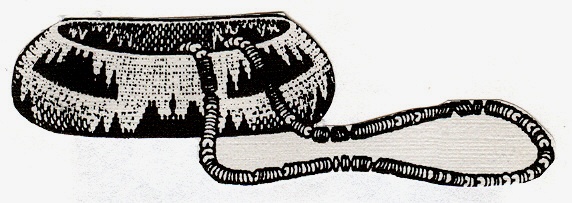 SHERWOOD VALLEY BAND of POMO INDIANS								APPLICATION for EMPLOYMENT								Date: 				______							Please print or typeLast Name						First Name 					MiddleOther names used					Day time phone #			Other phone #													/	Mailing Address					City					  State	   Zip													/	Physical Address					City					  State	   Zip__________________________________________________________________________________________________________________________________________________________________________________________________________Employment Desired:Position applying for: 												       Regular full-time position	 	Days and hours available: 						       Regular part-time position	Days and hours available: 						       Temporary position (summer, holiday or labor pool)If applying for a temporary position, please list the period of time you will be available:				Are you available for work on weekends: …………………………..…………. Yes…………..NoAvailable to work overtime if necessary: ...……………………………….……  Yes….……….NoIf hired, what date can you start work? 					__________________________If applying for a driving position, do you have a valid California Driver License? …..………  Yes.…………….  No__________________________________________________________________________________________________________________________________________________________________________________________________________Personal Information:Have you ever applied to or worked for Sherwood Valley Band of Pomo Indians? ........... Yes.................NoIf yes, when? 				   What department? 							Do you have any friends or relatives working for Sherwood Valley Band of Pomo Indians? _________________If yes, state name(s) and relationship:Name									        RelationshipName									        RelationshipIf hired, can you present evidence of your U.S. citizenship or proof of your legal right to live and work in this country? ..............................................................................................................................Yes………………..NoAre you able to perform the essential functions of the job for which you are applying, either with or without reasonable accommodation? ………………………………………………………………………………………… Yes………………..NoIf no, describe the function(s) that cannot be performed. (Note: We comply with the ADA and consider reasonable accommodation measures that may be necessary for eligible applicants/employees to perform essential functions. Hire may be subject to passing a medical examination, and to skill and agility tests.)Are you currently employed? ………………………………………………………………………….……………   Yes………………. NoIf so, may we contact your current employer? ……………………………………………………….……… Yes………………..NoEducation, Training, and Experience:School	Name and											No. of years	Did you	Degree or	Address							completed	Graduate	DiplomaHigh																			School	Name							# of years	Graduate?	Diploma/Degree	Address	City							State	ZipCollege/																			University	Name							# of years	Graduate?	Diploma/Degree	Address	City							State	ZipVocational/																			Business	Name							# of years	Graduate?	Diploma/Degree	Address	City							State	ZipHealth Care																			Training	Name							# of years	Graduate?	Diploma/Degree	Address	City							State	ZipDo you speak, write or understand any foreign languages? ……………………………………..……. Yes……………… NoIf yes, which language(s):Do you have any other experience, training, qualifications, or skill which you feel make you especially suited for work at Sherwood Valley Band of Pomo Indians………................................................... Yes……………….NoIf so please explain:__________________________________________________________________________Answer the following questions if you are applying for a professional position:Are you licensed/certified for the position applied for? …………………..……………………………   Yes……………….NoName of license/certification: 							Issuing State: 					Has your license/certification ever been revoked or suspended?: ……………..………………      Yes……………   .NoIf yes, state reason(s), date or revocation or suspension and date or reinstatement:ReferencesList below three persons not related to you who have knowledge of your work performance within the last three years.First Name						Last Name				Phone #Address						City				State		ZipOccupation											No. of years acquaintedFirst Name						Last Name				Phone #Address						City				State		ZipOccupation											No. of years acquaintedFirst Name						Last Name				Phone #Address						City				State		ZipOccupation											No. of years acquaintedMilitary ServiceHave you obtained any special skills or abilities as the result of service in the military? ... Yes……………….NoIf so describe:Employment History:List below all present and past employment starting with your most recent employer (last five years is sufficient). Account for all periods of unemployment. You must complete this section with resume attached.Name of Employer											Phone #Type of Business								Your Supervisor’s NameAddress						City				State		ZipYour position and dutiesDates of Employment:								__			From			To					Reason for LeavingMay we contact this employer for a reference? …………………………………………………………   Yes……………   NoName of Employer											Phone #Type of Business								Your Supervisor’s NameAddress						City				State		ZipYour position and dutiesDates of Employment:							__				From			To					Reason for LeavingMay we contact this employer for a reference? …………………………………………………………   Yes……………   NoName of Employer											Phone #Type of Business								Your Supervisor’s NameAddress						City				State		ZipYour position and dutiesDates of Employment:								__			From			To						Reason for LeavingMay we contact this employer for a reference? …………………………………………………………   Yes……………   NoName of Employer											Phone #Type of Business								Your Supervisor’s NameAddress						City				State		ZipYour position and dutiesDates of Employment:								__			From			To						Reason for LeavingMay we contact this employer for a reference? …………………………………………………………   Yes……………    NoIndian Preference:In accordance with Public Law: 92-261 “Indian Preference Act”, this agency will recruit and give preference to qualified American Indians in employment and training. Please complete and provide certification or verification of Tribal membership, if you are claiming eligibility for this preference.Tribal Affiliation			Tribe								AgencyThe Age Discrimination Employment Act of 1967 prohibits discrimination on the basis of age with respect to individuals who are at least 40 but less than 70 years of age.I understand and agree that my employment is subject to the personnel policies and procedures of this agency. Such signature shall also constitute my consent to drug testing, including, but not limited to, collection of a urine sample by the medical clinic or laboratory conducting the drug test for the purpose of determining the presence of drugs or alcohol, and the release of such drug test results to the appropriate official of Sherwood Valley Rancheria.Signature													DateResume is required with this applicationPlease Read Carefully, Initial Each Paragraph and Sign Below		I hereby certify that I have not knowingly with-held any information that might adversely 	       affect my chance for employment and that the answers given by me are true and correct to the best of my knowledge. I further certify that I, the undersigned applicant, have personally completed this application. I understand that any omission or misstatement of material fact on this application or on any document used to secure employment shall be grounds for rejection of this application or for immediate discharge if I am employed, regardless of the time elapsed before discovery.___________         I hereby authorize Sherwood Valley Band of Pomo Indian’s designated representative to conduct an investigation into my references, work record, education and other matters related to my suitability for employment and, further, authorize the references I have listed to disclose to the company any and all letters, reports and other information related to my work records, without giving me prior notice of such disclosure. In addition, I hereby release Sherwood Valley Band of Pomo Indians, my former employers and all other persons, corporations, partnerships and associations from any and all claims, demands or liabilities arising out of or in any way related to such investigation or disclosure.		I understand that nothing contained in the application or conveyed during any interview, 		which I may be granted, or during my employment, if hired, is intended to create an employment contract between me and Sherwood Valley Band of Pomo Indians. I understand and agree that if I am employed, my employment is for no definite or determinable period and may be terminated at any time, with or without prior notice, at the option of either myself or the company and that no promises or representations contrary to the foregoing are binding on the company unless made in writing and signed by me and Sherwood Valley Rancheria’s designated representative.		Should a search of public records (including records documenting an arrest, indictment, 		conviction, civil judicial action, tax lien or outstanding judgment) be conducted by internal personnel employed by Sherwood Valley Band of Pomo Indians, I am entitled to copies of any such public records obtained by Sherwood Valley Rancheria unless I mark the check box below, If I am not hired as a result of such information, I am entitled to a copy of any such records even though I have checked the box below.		I waive receipt of a copy of any public record described in the paragraph above. Date				Applicant’s Signature		       SHERWOOD VALLEY BAND of POMO INDIANSReference Release FormApplicant Name: 																					Social Security #: 								Dates of Employment:									The above named applicant is being considered for employment with Sherwood Valley Band of Pomo Indians and has listed your organization as a former employer. We would appreciate your verification and completion of this form at your earliest convenience. Information provided will be treated In confidence. Please fax or return this form to us at your earliest convenience. Thank you for your assistance.Applicant’s AuthorizationI consent to and authorize my former employer and its agents and employees, to furnish any reference information concerning me, including achievement, wage history, performance, attendance, personal history, disciplinary information and reason for separation of employment, relating to my employment with my former employer. It is expressly understood that any information given is to be used for the purpose of determining my acceptability for employment. I also hereby release my former employer and its agents and employees, from liability for damages or claims including but not limited to defamation, interference with contract or prospective economic advantage and negligence, I have or may have which arise or result from any reference information provided pursuant to this authorization or any attempts to comply with this information.Applicant’s Signature										DateDO NOT WRITE BELOW THIS LINE Record of EmploymentFormer Employer: 																				Position held											Dates employedSummary of duties: 																				Reason for leaving: 																				Salary at separation: $							Eligible for rehire? 						Yes					____NoPlease rate the following:		Excellent					Good					Average				   Fair					  PoorJob knowledge						_																								  						Accuracy							_																								  						Productivity							_																								  						Attendance							_																								  						Overall performance					_																								  						190 Sherwood Hill Drive, Willits, CA 95490								(707) 459-9690           Fax (707) 459-0744